                                                                                                                            Spett.le                                                                					 Centro di Coordinamento RAEEProt.: Bando_06/03/2023    Milano, xx xx 2023Oggetto: Bando RAEE Misura C – Dichiarazione Comune coinvolto nel progetto presentato nel Modello di Domanda - Procedura di selezione per l’ammissione al Programma per l’erogazione di contributi per il potenziamento e l’adeguamento dei Centri di Raccolta dei RAEE - Bando del 6 marzo 2023.Comunicazione partecipazione del Comune al progetto      Gentile Centro di Coordinamento,si comunica con la presente che il Comune x in data xx xx 2023, dichiara di essere coinvolto nel progetto presentato dal promotore y.Si dichiara, inoltre, che il Comune x è (selezionare un’opzione):Dotato di Centro di Raccolta (inserire codice di iscrizione al Centro di Coordinamento)Conferente ad uno o più Centri di Raccolta (afferenti al promotore -servizio C2 - iscritti al portale del CdC RAEE al momento della pubblicazione del Bando: inserire codice di iscrizione al Centro di Coordinamento)In fedeFirma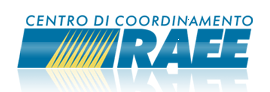 CognomeNomein qualità di Sindaco pro-tempore o soggetto all’uopo delegato (in caso di Iscritto/Soggetto proponente coincidente con il Comune)in qualità di Sindaco pro-tempore o soggetto all’uopo delegato (in caso di Iscritto/Soggetto proponente coincidente con il Comune)in virtù dei poteri conferiti da (specificare)in virtù dei poteri conferiti da (specificare)